APPENDIX 2: PRE-TEST AND POST-TESTInstrument of Control GroupPre-testName		:Class		:Make a descriptive text about your favorite animal!Instrument of Experimental GroupPre-testName		:Class		:Make a descriptive text by using the picture below!“RABBIT”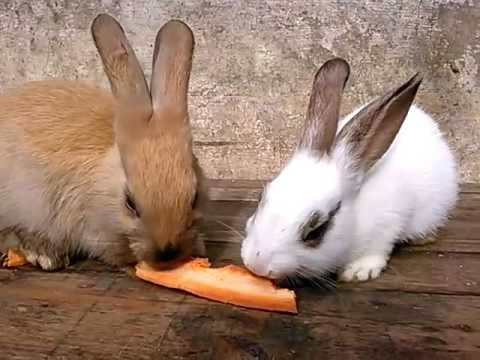 